address the issue?If you could spend one day with a leader, who would you choose and why?You are at your 10-year high school reunion. Describe yourself.Applications are due by Friday, November 4, 2022 at 5:00 PM. Late applications will not be accepted for any reason.Please email a headshot to kimmie@bcschamber.org along with your application.There is a $50 participation fee. Please do not submit payment with the application. You will be invoiced upon selection.Emailed applications are accepted to kimmie@bcschamber.org. You will receive a confirmation that the application has been received. Original applications may be dropped off or mailed. Applications may also be turned in to your school counselor.Return complete, original applications to:Bryan/College Station Chamber of CommerceAttn. Junior Leadership Brazos1733 Briarcrest Dr.Suite 200Bryan, TX 77802Parts I, II, and III should be typed on the same page. Part IV must be on a separate page.Part I: Personal InformationName (will be used on your name tag)Parent/Guardian NamesEmail addressParent/Guardian email addressPersonal cell phone numberParent/Guardian cell phone numberSchool namePart III: Requirements and PermissionI am completely aware of the time required as a participant of Junior Leadership Brazos, and I understand that if selected, I must attend the Orientation, Retreat/ROPES Course and at least five of the seven in order to graduate.Applicant’s Signature                                                                                        Parent/Guardian SignaturePart IV: Essay QuestionsOn a separate piece of paper, please type your answers to the following questions. Keep in mind that you will be selected based on ideas presented, personality, originality, involvement, and writing skills.Please list, in order of importance to you, any school, employment, volunteer, religious, social, athletic or other activities/organizations in which you have participated in the last 3 years. Also include the length of time involved with each activity. Select one activity/organization listed above and briefly explain how your participation has been of benefit to you and the organization.What leadership trait do you feel you need to develop? Why?What are 3 issues facing youth today and why are they important?Choose one of the 3 issues listed above. What can you and your peers do to help?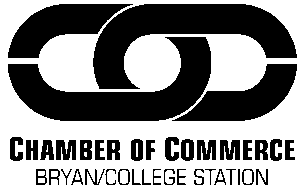 